ACTE D’ENGAGEMENTARTICLE 1 : CONTRACTANT(S)Cocher la case correspondante :	Le candidat se présente seul : JE, contractant unique soussigné,Ci-après désigné « TITULAIRE ».Et étant, pour tout ce qui concerne l'exécution du présent marché, représenté par : .………………………………………………………………………………………………………………………Dont l’adresse électronique sur laquelle le Lycée Léopold Sédar Senghor pourra, si besoin, lui adresser toute notification de décisions, nécessaires à l’achèvement de la procédure de passation (notamment aux résultats de la consultation) et à la bonne exécution des prestations, objet du marché, est la suivante :.………………………………………………………………………………………………………………………	Le candidat est un groupement d’entreprises :NOUS, cotraitants soussignés, engageant ainsi les personnes physiques ou morales ci-après, solidaires et désignées dans le marché sous le nom « TITULAIRE »,(Cadre ci-avant à reproduire autant de fois que nécessaire)Et étant, pour tout ce qui concerne l'exécution du présent marché, représentés par : .………………………………………………………………………………………………………………………Dont l’adresse électronique sur laquelle le Lycée Léopold Sédar Senghor pourra, si besoin, lui adresser toute notification de décisions nécessaires à l’achèvement de la procédure de passation (notamment aux résultats de la consultation) et à la bonne exécution des prestations, objet du marché, est la suivante :.………………………………………………………………………………………………………………………Après avoir pris connaissance des documents qui sont mentionnés dans le présent acte,M’ENGAGE / NOUS ENGAGEONS sans réserve, conformément aux stipulations du marché, à exécuter les prestations aux conditions définies ci-après. Le présent engagement me lie pour la durée de validité des offres indiquée au règlement de la consultation ou dans l'avis d'appel public à la concurrence.ARTICLE 2 - DISPOSITIONS FINANCIERESARTICLE 2.1 – PRIXLes prestations seront rémunérées par application d’un prix global et forfaitaire.L’offre du titulaire est réputée établie sur la base des conditions économiques en vigueur au mois de juin 2021 (mois m0) ; elle est libellée en euros.Ce montant, sur lequel le titulaire s’engage, est décomposé dans le document « Décomposition du Prix Global et Forfaitaire » (DPGF).ARTICLE 2.2 - COMPTE(S) A CREDITER Le Lycée Léopold Sédar Senghor se libérera des sommes dues au titre du marché en faisant porter le montant au crédit du compte ou des comptes (en cas de groupement ayant opté pour une domiciliation des paiements sur des comptes séparés ouverts au nom de chaque entreprise cotraitante) précisé(s) ci-après.Lorsque le contractant est un groupement momentané d’entreprises ayant opté pour une domiciliation des paiements sur des comptes séparés ouverts au nom de chaque entreprise cotraitante, il précise sur document libre, signé par le mandataire réputé dûment habilité à cet effet par ses cotraitants, la répartition de la rémunération entre les cotraitants.  Compte(s) à créditer : en eurosCompte ouvert au nom de : 	Nom de l’établissement bancaire : 	Numéro de compte : Coordonnées IBAN : 	Coordonnées BIC : 	Compte ouvert au nom de : 	Nom de l’établissement bancaire : 	Numéro de compte : Coordonnées IBAN : 	Coordonnées BIC : 	(Cadre ci-avant à reproduire autant de fois que nécessaire)ARTICLE 3 : PIECES CONSTITUTIVES DU MARCHE 3-1- PIECES CONTRACTUELLESLe marché est constitué par les documents contractuels énumérés ci-dessous par ordre de priorité décroissante, dans la version résultant des dernières modifications éventuelles. 3-1-1 Pièces particulières contractuelles :L’acte d’engagement (AE) dûment complété, daté et signé: Le Cahier des Clauses Administratives Particulières (C.C.A.P.), dont l’exemplaire conservé par l’administration fait seul foi ; Le Cahier des Clauses Techniques Particulières (C.C.T.P.), dont l’exemplaire conservé par l’administration fait seul foi ; Le mémoire technique du titulaire Le bordereau de prix forfaitaire complété et signé  (DPGF) Le certificat de visite        (visites entre le 20/01 et le 15/03/2021)Le plan des salles avec aménagement3-1-2 Pièces générales contractuelles :Les documents applicables sont ceux en vigueur au premier jour du mois m0 :Le cahier des clauses administratives générales applicables aux marchés publics de fournitures courantes et de services (C.C.A.G. – FCS), dernière version au jour de la signature du titulaire (pièce générale non fournie dans le Dossier de Consultation des Entreprises  mais accessible gratuitement sur le site internet du MINEFI http://www.minefi.gouv.fr/ - rubrique « Marchés Publics ») ;En cas de contradiction, ou de différence, entre les pièces constitutives du marché, ces pièces prévalent dans l’ordre où elles sont énumérées ci-dessus.Pour ce qui est des pièces générales, elles ne sont pas jointes au dossier, le soumissionnaire étant censé les connaître.ARTICLE 4 : ENGAGEMENT D’INSERTION PAR L’ACTIVITE ECONOMIQUE	Le présent marché ne comporte pas d’obligation d’insertion. ENGAGEMENT ET Signature de l’offre par le contractant (ou le mandataire en cas de groupement*)DECISION ET Signature du representant du pouvoir adjudicateur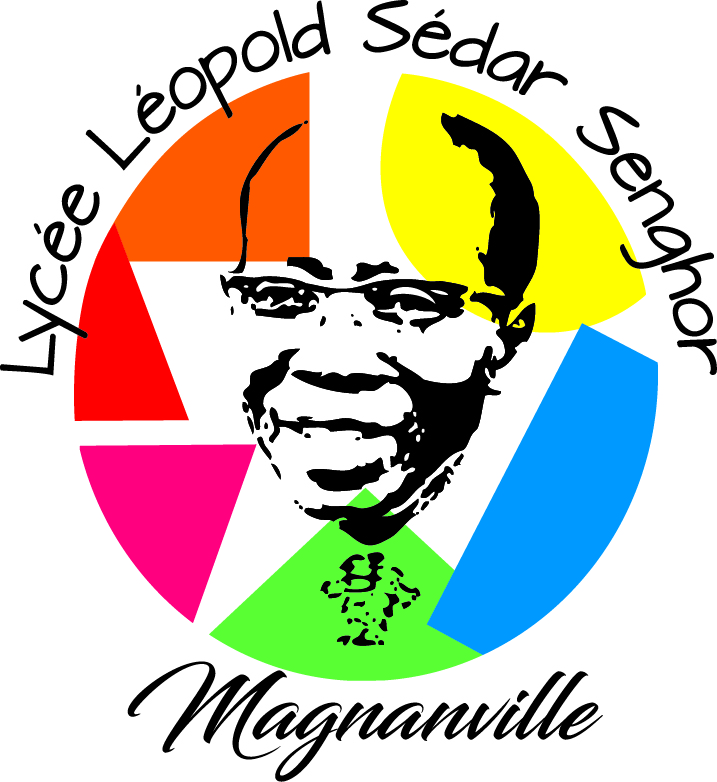  Lycée Léopold Sédar Senghor Place Pierre Bérégovoy 78200 MAGNANVILLE  0130983770 OBJET DU MARCHE :Rénovation et aménagement de 2 salles de coiffure du Lycée LS SenghorCadres à renseigner par l’administration (informations en 1ère page non contractuelles) :Cadres à renseigner par l’administration (informations en 1ère page non contractuelles) :Cadres à renseigner par l’administration (informations en 1ère page non contractuelles) :Nature du marché : Travaux et fournitures Nom et siège social ou cachet du contractantTitulaire du marché :Date de signature du marché : Titulaire du marché :Titulaire du marché :Date de notification :Titulaire du marché :Titulaire du marché :Code service (CP) :  Titulaire du marché :Titulaire du marché :Marché conclu à prix global et forfaitaireMontant HT	:	                     	                         €TVA ……. % :	  	                         €MONTANT TTC	:                                                      €Marché conclu à prix global et forfaitaireMontant HT	:	                     	                         €TVA ……. % :	  	                         €MONTANT TTC	:                                                      €Marché conclu à prix global et forfaitaireMontant HT	:	                     	                         €TVA ……. % :	  	                         €MONTANT TTC	:                                                      €Marché à Procédure Adaptée ouvert en application de l’article 66 à 68 du décret n° 2016-360 du 25 mars 2016Marché à Procédure Adaptée ouvert en application de l’article 66 à 68 du décret n° 2016-360 du 25 mars 2016Marché à Procédure Adaptée ouvert en application de l’article 66 à 68 du décret n° 2016-360 du 25 mars 2016Ordonnateur : Le Proviseur du lycée L S Senghor Monsieur Bruno CHOQUERLycée Léopold Sédar Senghor     Place Pierre Bérégovoy   78200 MAGNANVILLENuméros d’immatriculation :- CODE APE :      8531Z                                   - N° SIRET         197 819 519 00012                            - N° TVA intracommunautaire   : Gestionnaire : Monsieur Alain BERNABEI  Lycée Léopold Sédar Senghor     Place Pierre Bérégovoy   78200 MAGNANVILLEint.0781951x@ac-versailles.fr Ordonnateur : Le Proviseur du lycée L S Senghor Monsieur Bruno CHOQUERLycée Léopold Sédar Senghor     Place Pierre Bérégovoy   78200 MAGNANVILLENuméros d’immatriculation :- CODE APE :      8531Z                                   - N° SIRET         197 819 519 00012                            - N° TVA intracommunautaire   : Gestionnaire : Monsieur Alain BERNABEI  Lycée Léopold Sédar Senghor     Place Pierre Bérégovoy   78200 MAGNANVILLEint.0781951x@ac-versailles.fr Ordonnateur : Le Proviseur du lycée L S Senghor Monsieur Bruno CHOQUERLycée Léopold Sédar Senghor     Place Pierre Bérégovoy   78200 MAGNANVILLENuméros d’immatriculation :- CODE APE :      8531Z                                   - N° SIRET         197 819 519 00012                            - N° TVA intracommunautaire   : Gestionnaire : Monsieur Alain BERNABEI  Lycée Léopold Sédar Senghor     Place Pierre Bérégovoy   78200 MAGNANVILLEint.0781951x@ac-versailles.fr Nantissement et cession de créances :Nantissement et cession de créances :Nantissement et cession de créances :Nom :……………………………………………………………………………………………………Prénom :……………………………………………………………………………………………………Qualité :……………………………………………………………………………………………………Agissant pour le compte de la société :Raison sociale :…………………………………………………………………………………Adresse :…………………………………………………………………………………Adresse :…………………………………………………………………………………Adresse :…………………………………………………………………………………Code postal :…………………………………………………………………………………Bureau distributeur :…………………………………………………………………………………Téléphone :…………………………………………………………………………………Fax :…………………………………………………………………………………Courriel :…………………………………………………………………………………Numéro SIRET :…………………………………………………………………………………Numéro au registre du commerce :…………………………………………………………………………………Ou au répertoire des métiers : …………………………………………………………………………………Code NAF :…………………………………………………………………………………1er contractant :MANDATAIRE DU GROUPEMENT Nom :……………………………………………………………………………………………………Prénom :……………………………………………………………………………………………………Qualité :……………………………………………………………………………………………………Agissant pour le compte de la société :Raison sociale :…………………………………………………………………………………Adresse :…………………………………………………………………………………Adresse :…………………………………………………………………………………Adresse :…………………………………………………………………………………Code postal :…………………………………………………………………………………Bureau distributeur :…………………………………………………………………………………Téléphone :…………………………………………………………………………………Fax :…………………………………………………………………………………Courriel :…………………………………………………………………………………Numéro SIRET :…………………………………………………………………………………Numéro au registre du commerce :…………………………………………………………………………Ou au répertoire des métiers : …………………………………………………………………………Code NAF :…………………………………………………………………………2è contractant :Nom :……………………………………………………………………………………………………Prénom :……………………………………………………………………………………………………Qualité :……………………………………………………………………………………………………Agissant pour le compte de la société :Raison sociale :…………………………………………………………………………………Adresse :…………………………………………………………………………………Adresse :…………………………………………………………………………………Adresse :…………………………………………………………………………………Code postal :…………………………………………………………………………………Bureau distributeur :…………………………………………………………………………………Téléphone :…………………………………………………………………………………Fax :…………………………………………………………………………………Courriel :…………………………………………………………………………………Numéro SIRET :…………………………………………………………………………………Numéro au registre du commerce :…………………………………………………………………………………Ou au répertoire des métiers : …………………………………………………………………………………Code NAF :…………………………………………………………………………………Montant HT	:	€TVA au taux de ……. %	€Montant TTC	€Montant € TTC en toutes lettres………………………………………………………………………………………………………………………………………………………………………………………………………………………………………………………………………………………………………………………………………………………………………………………………………………………………………………………………………………………………………………………………………………………………………………………………………………………………………………………………………………………………………………………………………………………………………………………………………………………………Fait en un seul original,ALe Signature et cachet du contractant (ou du mandataire en cas de groupement*) *En cas de groupement, le présent acte d’engagement doit être signé soit par chaque cotraitant, soit uniquement par le mandataire si celui-ci produit une habilitation de son cotraitant pour signer, en son nom et pour son compte, l’offre du groupement.La présente offre est acceptée :  Offre A ………………………………………………………………., Le Le Proviseur du lycée Léopold Sédar Senghor.